………………………………………..Nama Mahasiswa*Telkom University; Email: emailtelu@students.telkomuniversity.ac.idAbstractYour abstract. Lorem ipsum dolor sit amet, consectetuer adipiscing elit. Aenean commodo ligula eget dolor. Aenean massa. Lorem ipsum dolor sit amet, consectetuer adipiscing elit. Aenean commodo ligula eget dolor. Aenean massa.Keywords: preprint, postprint, inarxiv, repository, open science1 Introduction1.1.  Penjelasan dari objek kajianYour introduction goes here! This template adapted from Devin (2018) and Saderi & Polka (2018).1.2. Teori singkat yang digunakanLorem ipsum dolor sit amet, consectetuer adipiscing elit. Aenean commodo ligula eget dolor. Aenean massa. 2 Sistem Relevan2.1 Ringkasan Situasi Masalah(Tuliskan di sini ringkasan situasi masalah dengan menggunakan kalimat sendiri, diparafrase dari tulisan di TA; jangan melakukan copypaste. Jika ada tabel, gambar atau grafik di TA, buatlah ulang tabel dan grafik tersebut dan berikan nama pada tabel, gambar dan grafik tersebut).2.2 Aspek Situasi Masalah(Q1.: Uraikanlah berbagai aspek yang dapat mempengaruhi/ membentukmasalah atau isu yang dikaji pada tugas akhir tersebut.)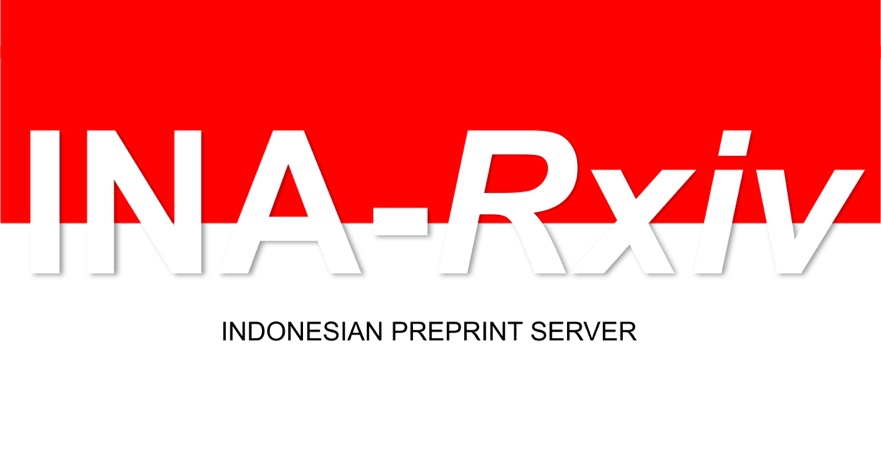 Figure 1 INA-Rxiv logoTable 12.3 Pemilik Masalah (Q: Nyatakan siapakah yang menjadi pemilik masalah/ problem owner pada tugas akhir dan jelaskan mengapa individu atau kelompok tersebut memenuhi syarat dapat disebut sebagai pemilik masalah/ problem owner.)2.4 Enam Elemen Masalah(Nyatakan dan jelaskan “enam elemen masalah” dari masalah yang dikaji pada tugas akhir)2.5 Pemangku Kepentingan (Q4: Nyatakan dan jelaskan para pemangku kepentingan yang terlibat dalam penyelesaian masalah yang dikaji pada tugas akhir)2.6 Diagram Rich Picturei. Gambarkan berbagai aspek yang dapat mempengaruhi/ membentuk masalah atau isu yang dikaji pada tugas akhir tersebut dengan menggunakan rich picture dan beri narasi ringkas rich picture yang dibuat agar orang lain yang membaca dapat memahami rich picture tersebut.ii. Klasifikasikan berbagai aspek dalam rich picture yang dibuat pada poin 5.i di atas ke dalam (a) elements of structure, (b) elements of process, dan (c) relationship between structure and process and between processes.2.7 Pendekatan yang DigunakanLorem ipsum dolor sit amet, consectetuer adipiscing elit. Aenean commodo ligula eget dolor. Aenean massa. 2.8 Uraian Sistem RelevanLorem ipsum dolor sit amet, consectetuer adipiscing elit. Aenean commodo ligula eget dolor. Aenean massa. 3 Elemen-elemen Sistem Relevan3.1 Control InputLorem ipsum dolor sit amet, consectetuer adipiscing elit. Aenean commodo ligula eget dolor. Aenean massa. 3.2 Uncontrollable InputLorem ipsum dolor sit amet, consectetuer adipiscing elit. Aenean commodo ligula eget dolor. Aenean massa. 3.3 System VariableLorem ipsum dolor sit amet, consectetuer adipiscing elit. Aenean commodo ligula eget dolor. Aenean massa. 3.4 OutputLorem ipsum dolor sit amet, consectetuer adipiscing elit. Aenean commodo ligula eget dolor. Aenean massa. Table 1 Daftar Elemen Sistem Relevan4 Influence DiagramFigure 1 Influence Diagram5 Model MatematikaBerikut adalah model matematikaReferences Devin. (2018). engrXiv template. Retrieved from https://www.overleaf.com/latex/templates/engrxiv-template/ttrnvgdkgcgySaderi, D., & Polka, J. (2018). Anatomy of a preprint. https://doi.org/10.6084/m9.figshare.7207355.v1NumberItemQuantityJenis ElemenSimbolElemen dari SistemControl input:decision, decision rue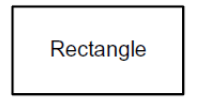 1.2.3.4.5.Uncontrollable inputdata, constraints, etc.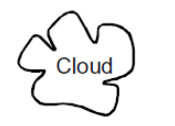 1.2.3.4.5.Systems variable:component attribute,state variable value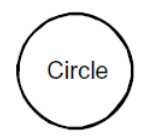 1.2.3.4.5.Output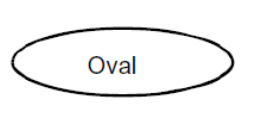 1.2.3.4.5.